STANDARD 1: COMPLEX COMMUNICATION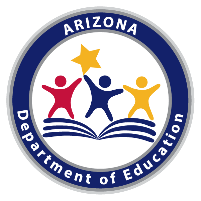 The Workplace Professional Skills should be used in tandem with the technical standards.  The Core Actions are descriptions of the Measurement Criteria. High School students should strive to meet the Level One-Novice descriptions.  Level Two through Level Four offer teachers and students the accomplishments to be obtained beyond the Novice level. The aim of this standard is to enable students to employ complex communication skills in a manner that adds to productivity. The standard also combines traditional communication skills with new technologies to increasingly diverse audiences. Measurement CriteriaMeasurement CriteriaCore ActionsCore ActionsLevel OneNoviceLevel TwoApproaching ProficiencyLevel ThreeProficientLevel FourExpert/Leader1.0Masters core communication skills for the workplace1.1Delivers content accuratelyConveys understanding of instructions in work to be performed, verbally and in writingProvides a message that is clear and concise, verbally and in writingMeets industry/organizational standards for technical communication, verbally and in writing, e.g., aligns communication to reflect organizational goals, describes technical content with precision, selects document and style as appropriate to situation, provides reports that are accurate in content and formatArticulates concepts that are not easily understood, e.g., writes an article about advanced technical concepts, explains technical information to nontechnical staffMasters core communication skills for the workplace1.2Persuades othersTests ideas with others, e.g., suggests a change in work plan, offers possible solution to a problemPresents ideas with confidence through voice inflection, pace, body language, gestures and toneInfluences others to adopt point of view, change direction, and/or take action to achieve workplace goals, e.g., makes a sale, persuades supervisor to consider alternative actionAdapts communication to integrate multiple viewpoints, styles, and approaches to contentMasters core communication skills for the workplace1.3Uses communication style appropriate to audience and situationFamiliarizes oneself with workplace communication protocols, e.g., formats communications, learns the jargon of the job, trains in customer service, acclimates to various audiences (customers/clients)Practices different styles of communication used by the industry/organization under supervision, e.g., determines when or when not to use workplace jargon, sets up a web page, writes letters to customers, rehearses for difficult phone conversationsCommunicates in a style that fits the audience and situation, e.g., manages difficult customer conversations in person/by phone rather than by email, prepares a PowerPoint presentation for investors, uses online survey tool for one age group and focus groups for anotherRecommends adjustments to communication protocols as a result of audience feedback, e.g., responds to consistent survey results, addresses problems with technology relative to a certain age groupMasters core communication skills for the workplace1.4Listens activelyExpresses interest, e.g., gives verbal and non-verbal cues such as eye contact, posture; asks questions; refrains from arguing or interrupting, puts down cell phone, relates ideas to personal experienceDemonstrates understanding of the speaker’s intent, e.g., restates key ideas, interprets instructions of supervisor correctly, clarifies customer complaintsResponds after considering the perspective of anotherPractices active listening consistentlyMasters core communication skills for the workplace1.5Resolves conflictsIdentifies areas of agreement and disagreementGenerates options for resolving conflict that focus on the issues rather than the personalitiesNegotiates compromise or agreementIdentifies ways to prevent similar conflicts2.0Communicates effectively in a diverse work environment2.1Communicates with diversity in mindRecognizes differences in communication style based on culture, generation, physical ability, and life/work experienceEliminates barriers to communication resulting from personal perspectives, assumptions, and preferencesCommunicates with sensitivity to people of different cultures, generations, physical ability, and life/work experience, e.g., uses metaphors with sensitivity, uses culturally neutral language, avoids generational jargonAssists others in adhering to workplace policies regarding diversity3.0Uses technologies and social media for workplace communication3.1Exercises competence in using technologyUses prescribed communication toolsSelects a variety of tools to communicate and document in the workplace, e.g., chooses between voicemail, email, and texting; decides on a conference call over video conferencing; gets message out over Facebook, web, and video uploads, uses drop box on a project instead of the internal file system to allow consultants accessIntegrates new technologies with existing technologies to improve internal and external communication, e.g., engineer works with colleagues in online workspaces; reporter uses new iPhone to instantly upload photos and stories to a news site; retailer sets up a Facebook page for more direct customer contactIntroduces new technologies for communication, e.g., uses technology to manage remote work teams, provides online training3.0Uses technologies and social media for workplace communication3.2Upholds the brandFollows policies regarding organizational brand and styleMaintains organizational brand and style in all varieties of online communication, e.g., social media, email, websiteProjects an online professional persona that promotes organizational objectivesRecommends strategies to develop organization’s online presence3.0Uses technologies and social media for workplace communication3.3Follows applicable laws and regulationsApprises oneself of laws and regulations regarding use of technology for communicationSeeks guidance from supervisor when unclear about laws and regulations regarding use of technology for communicationComplies with laws and regulations regarding use of technology for communicationTrains others about laws and regulations regarding use of technology for communicationUses technologies and social media for workplace communication3.4Matches technology to contentFamiliarizes oneself with the capabilities of technologies available in the workplace, e.g., maintains up to date awareness of social media trendsTests delivery of content with various technologies, under supervision, e.g., creates project webpagesSelects technologies to match the content and purpose of the communication, e.g., distributes coupons on the website, contacts customers via Facebook, obtains feedback through Survey MonkeyRecommends new technologies to communicate organizational content and purpose, e.g., suggests new technologies for purchaseFoundational communication skillsFoundational communication skillsWrites in languages required by employer: Demonstrates reading comprehension:Speaks in languages required by employer: Presents with confidence: Foundational communication skillsFoundational communication skillsUses correct grammar Checks spelling Uses standard punctuation, style for industry Expresses purpose Summarizes content Uses reference materials Discerns fact from opinion Identifies information to complete work tasks Recaps instructions, e.g., step by step, maps, forms, schedules, etc. Compares references Uses proper forms of address with supervisor, customers, etc. Uses correct grammar and pronunciation Shows familiarity with technical nomenclature Monitors volume, clarity, and pace of speech Organizes content with attention to purpose, logic, length, accuracy, fact and opinion, etc. Prepares approach to target audience Practices delivery (tone, pace, volume, enunciation, style) Observes verbal/nonverbal cues of audience Responds positively to questions and feedback Foundational communication skillsFoundational communication skillsPractices interpersonal skills:Practices interpersonal skills:Uses workplace technologies:Uses workplace technologies:Foundational communication skillsFoundational communication skillsPractices sensitivity regarding nonverbal cues, e.g., eye contact, gestures, and personal space Gauges listener’s understanding by observing verbal/nonverbal cues Responds to feedback, questions, critique, and praise in a positive manner Balances assertiveness with active listening skills. Maintains a demeanor of courtesy, tact, friendliness, and respect Respects the rights and property of others in the workplace. Practices sensitivity regarding nonverbal cues, e.g., eye contact, gestures, and personal space Gauges listener’s understanding by observing verbal/nonverbal cues Responds to feedback, questions, critique, and praise in a positive manner Balances assertiveness with active listening skills. Maintains a demeanor of courtesy, tact, friendliness, and respect Respects the rights and property of others in the workplace. Familiarizes oneself with communication tools, e.g., web-based, email, social media. Creates online profile in accordance with company protocol, e.g., bio, blog. Shows understanding of organizational data safety protocols. Uses social media in accordance with organizational guidelines, e.g., doesn’t talk about the company or use company logo on personal Facebook page. Familiarizes oneself with communication tools, e.g., web-based, email, social media. Creates online profile in accordance with company protocol, e.g., bio, blog. Shows understanding of organizational data safety protocols. Uses social media in accordance with organizational guidelines, e.g., doesn’t talk about the company or use company logo on personal Facebook page. 